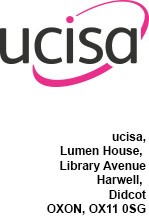 Nomination for election as a Trustee at ucisa AGM, Thursday 10 June 2021Elections for vacant Trustee positions will take place at the AGM to be held on MSTeamsNote: The Nominee, Institutional Sponsor, Proposer and Seconder must be nominated ucisa representatives of Full Member Institutions of ucisa.NAME OF PERSON NOMINATED:INSTITUTION:Has the above-named person agreed to be nominated?	YES / NO Does the person's institution support his/her nomination?	YES / NO Name and role of institutional Sponsor:PROPOSER:INSTITUTION:Email:SECONDER:INSTITUTION:Email:Nominations should be submitted to the Chief Executive by 5pm on Thursday 22 April 2021.Nominee: please mail ceo@ucisa.ac.uk indicating your willingness to stand for election and attaching a completed skills audit form. PLEASE NOTE The Pen Portrait you provide within the skills audit form will be published to members prior to the AGM to inform their voting choices.Alternative Postal address: Deborah Green, Chief Executive, ucisa, Lumen House, Library Avenue, Harwell Oxford, Didcot, OX11 0SG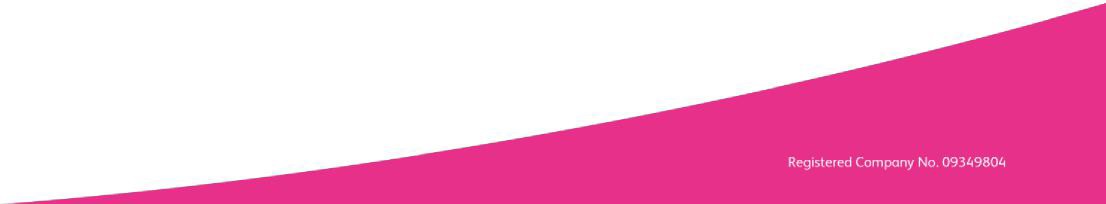 